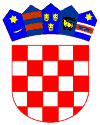 REPUBLIKA HRVATSKAOSJEČKO-BARANJSKA ŽUPANIJANa temelju članka 30. Statuta Općine Vladislavci („Službeni glasnik“ Općine Vladislavci br. 3/13, 3/17, 2/18, 4/20,5/20- pročišćeni tekst,  8/20, 2/21 i 3/21-pročišćeni tekst), članka 2. stavka 2. Odluke o suglasnosti na provedbu ulaganja na području Općine Vladislavci u 2023. godini („Službeni glasnik“ Općine Vladislavci br. 13/22 i 3/23)  i članka 22. Pravilnika o provedbi postupaka jednostavne nabave („Službeni glasnik“ Općine Vladislavci br. 9/20,  1/22 i 1/23 ) u postupku nabave usluge-  Izrada projektne dokumentacije za izgradnju pješačko-biciklističke staze u naselju Vladislavci, broj N-4/23, procijenjene vrijednosti nabave u iznosu od 26.200,00 EUR (197.403,90 kuna)  bez PDV-a, Općinsko vijeće Općine Vladislavci na svojoj 25. sjednici, održanoj dana 06. travnja 2023. godine,  donosiODLUKU O ODABIRUu postupku jednostavne nabave br. N-4/23I.Kao najpovoljnija ponuda u postupku nabave usluge – Izrada projektne dokumentacije za izgradnju pješačko-biciklističke staze u naselju Vladislavci,  broj jednostavne nabave : N-4/23, odabrana je ponuda ponuditelja:  Đakovo projekt d.o.o. Đakovo, V.K.A. Stepinca 10, Đakovo, O.I.B.  14608399915  sa cijenom ponude od 26.100,00 EUR (196.650,45 kn)   (bez troškova PDV-a), odnosno ukupnom cijenom ponude od 32.625,00 EUR (245.813,06 kn)  (sa troškovima PDV-a),Razlog odabira: najniža cijena. Broj zaprimljenih ponuda i nazivi ponuditelja: 1.	Đakovo projekt d.o.o. Đakovo, V.K.A. Stepinca 10, Đakovo2.	Rencon d.o.o. Osijek, Ribarska 1, Osijek3.	Valenčak d.o.o. Našice, Trg dr. Franje Tuđmana 11, NašiceII.Ovlašćuje se  općinski načelnik  za sklapanje ugovora s odabranim ponuditeljem, za izvršenje  isplate sukladno potpisanom ugovoru o jednostavnoj nabavi kao i za poduzimanje  svih ostalih radnji vezano uz izvršenje ugovora. III.Odluka o odabiru zajedno s preslikom Zapisnika o otvaranju, pregledu i ocjeni ponuda dostavlja se bez odgode svim ponuditeljima na dokaziv način.IV.Ova Odluka stupa na snagu danom donošenja, i objavit će se u „Službenom glasniku“ Općine Vladislavci.KLASA:  406-03/23-01/04URBROJ: 2158-41-04-23-9Vladislavci, 06. travnja  2023.                                                                                              PredsjednikOpćinskog vijećaKrunoslav Morović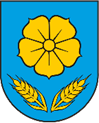 OPĆINA VLADISLAVCIOPĆINSKO VIJEĆE